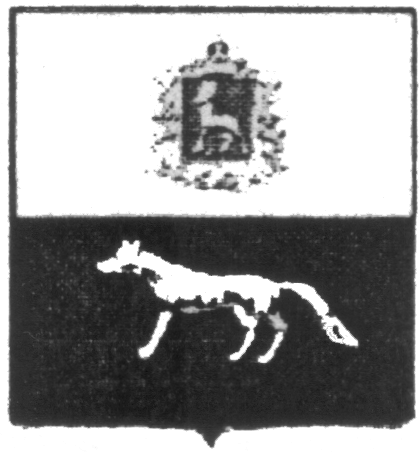 П О С Т А Н О В Л Е Н И Еот  «29»  февраля 2016г. № 10О внесении изменений в Приложение к постановлению администрации городского поселения Суходол муниципального района Сергиевский № 64 от 31.12.2015г. «Об утверждении муниципальной программы «Развитие физической культуры и спорта на территории городского поселения Суходол муниципального района Сергиевский» на 2016-2018гг.В соответствии с Федеральным законом от 06.10.2003 № 131-ФЗ «Об общих принципах организации местного самоуправления в Российской Федерации» и Уставомгородского поселения Суходол, в целях уточнения объемов финансирования проводимых программных мероприятий,Администрация городского поселения Суходол муниципального района Сергиевский  ПОСТАНОВЛЯЕТ:        1.Внести изменения в Приложение к постановлению администрации городского поселения Суходол муниципального района Сергиевский № 64от 31.12.2015г. «Об утверждении муниципальной программы «Развитие физической культуры и спорта на территории городского поселения Суходол муниципального района Сергиевский» на 2016-2018гг. (Далее - Программа) следующего содержания:        1.1.В паспорте Программы позицию «Объем финансирования» изложить в следующей редакции:        1.2.В разделе 5Программы позицию «Перечень программных мероприятий» изложить в следующей редакции:          1.3.В разделе 6«Финансовое обеспечение Программы» слова «12267,71787 тыс.рублей» заменить словами «2931,29103 тыс.рублей», в том числе: слова «2016 год- 12267,71787 тыс. рублей» заменить словами «2931,29103тыс. рублей».          2.Опубликовать настоящее Постановление в газете «Сергиевский вестник».          3.Настоящее Постановление вступает в силу со дня его официального опубликования.Глава городского поселения Суходол муниципального района Сергиевский                                  Малышев А.Н.Объемы финансированияОбъем финансирования2016г.2017г.2018г.всегоОбъемы финансированияМестный бюджет района, тыс.р.2 931, 291030,000,002 931, 29103Объемы финансированияВсего по годам, тыс.р.2 931, 291030,000,002 931, 29103№ п/пНаименование мероприятияПланируемый объем финансирования, тыс.рублейПланируемый объем финансирования, тыс.рублейПланируемый объем финансирования, тыс.рублейИсполнитель мероприятия№ п/пНаименование мероприятия2016201720181Организация и проведение спортивных и спортивно-массовых мероприятий и участие в них2 931,291030,000,00 Администрация городского поселения СуходолВсего:2 931,291030,000,00